Publicado en  el 14/07/2016 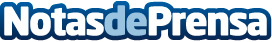 El Gran Teatre del Liceu obtiene el Distintivo de Garantía de Calidad AmbientalEl Departamento de Territorio y Sostenibilidad ha concedido el Distintivo de Garantía de Calidad Ambiental al Gran Teatre del Liceu dentro de la categoría de equipamientos musicales y espacios de artes visualesDatos de contacto:Nota de prensa publicada en: https://www.notasdeprensa.es/el-gran-teatre-del-liceu-obtiene-el-distintivo Categorias: Artes Visuales Artes Escénicas Música Cataluña Ecología http://www.notasdeprensa.es